Objednávka č. 2021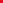 Odběratel:	Gočárova galerie		Dodavatel:	Daniel PlaveckýZámek 3					Luhovská 1735/15530 02 Pardubice				182 00 Praha 		IČ: 00085278					IČ: 06212468Objednávka ze dne: 14. 6. 2023Na základě předložené cenové nabídky u Vás závazně objednáváme malbu na zeď (navigační systém) pro budovu Gočárovy galerie v areálu Automatických mlýnů		Cena celkem bez DPH									79 900 KčDodávka do 22. 6. 2023razítko a podpis dodavatele								razítko a podpis odběratele